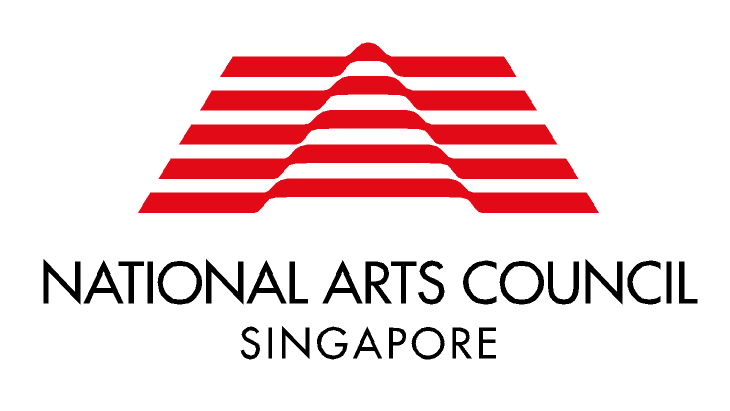 Market and Audience Development Grant Self-Evaluation ReportWhen your project is completed, we would like you to share your evaluation and reflections on your project with us. You may wish to use the following questions as a guide.Where available, please attach any:Photos / recordingsMedia clippings / press reviewsFor grants applied through the MCCY Grants Portal (now rebranded to OurSG Grants Portal)Please log onto the OurSG Grants Portal to submit your Self-Evaluation Report and Financial Report (i.e. the budget form submitted as part of the grant application, with actual income and expenditure reflected). To help you navigate the portal, you may refer to the user guide uploaded at https://go.gov.sg/nacmadgrant. For grants applied through the Market and Audience Development Grant MailboxPlease email your Self-Evaluation Report and Financial Report (i.e. the budget form submitted as part of the grant application, with actual income and expenditure reflected) to the Manager in charge of your application (please refer to your Letter of Offer) or to nac_marketaudiencedevt_grant@nac.gov.sg and indicate “EVAL: Your Project Name” in your email subject title.  Date of Submission       Date of Submission       Applicant Name        Project Title          Venue/ Cities        (if applicable)Event Dates    Start                    (if applicable)       End         For Company-wide Initiatives (e.g. branding, marketing and publicity, market research)What were your objectives in undertaking this project, and how would you evaluate your outcomes?For Project-specific Initiatives (e.g. marketing and publicity for a specific production / exhibition)Has your audience attendance / sales grown compared to previous projects? Were your initiatives effective in marketing and audience development? What worked and what didn’t? What could be done better?For International Activities  How was the audience response to your project?How has this project benefitted you (e.g. increased your international profile, created new opportunities)? Feedback on the Grant:Are there any areas in which NAC can do better to support your market and audience development efforts?